                     Invitación                              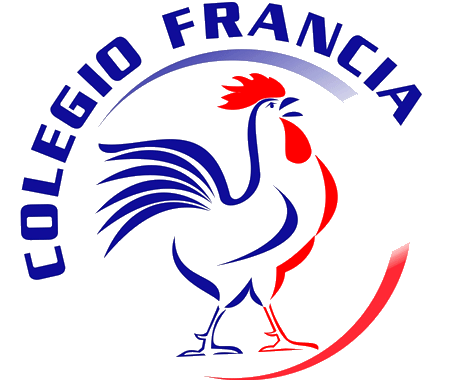 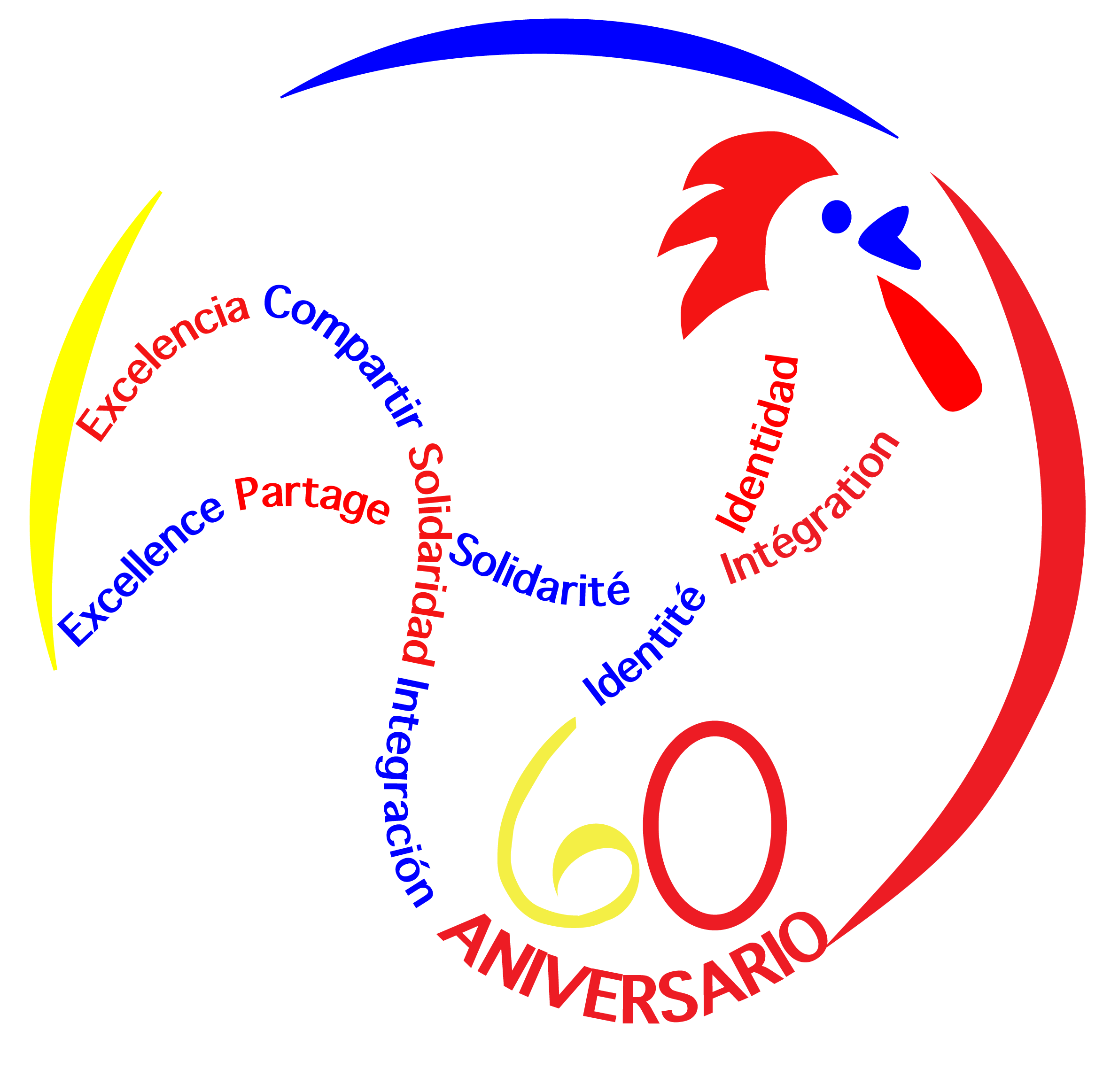 Estudiantes de 4to y 5to año (sv) Premiere y Terminal (sf)Tenemos el gusto de invitarles a la “Feria de Universidades 2014” con el objetivo de dar información sobre diferentes opciones de estudio que ofrecen diversas instituciones universitarias.Fecha: 13, 14 15 de octubreLugar: Hall del Colegio FranciaHorario: 9.30 am a 11.00 amAdicionalmente charlas informativas en el auditórium:13 de octubre CIEF y UCAB a las 8 am14 de octubre USB y METROPOLITANA  a las 7.45 amAtentamente,Carole Agote                                                                                                        Jacqueline CabreraRepresentante de la APE                                                                                 Dpto. de OrientaciónInstituciones invitadas:                                                                          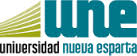 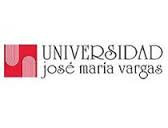 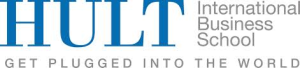 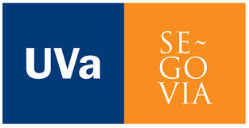 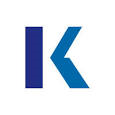 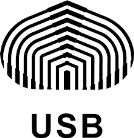 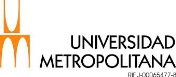 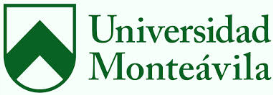 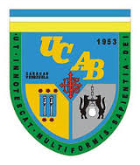 